Scheda di rilevazione anagrafica e fiscale da compilare a cura dei debitori/creditori al fine di procedere alla liquidazione meccanografica dei crediti/debiti vantati nei confronti della ASL di Lanciano Vasto Chieti.Mod. 7/bisAzienda Sanitaria LocaleLANCIANO-VASTO-CHIETI(L.R. 05 / 08)Cod. Fisc.Part. IVA 02307130696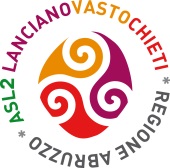 Scheda di rilevazione anagrafica - personale esternoScheda di rilevazione anagrafica - personale esternoScheda di rilevazione anagrafica - personale esternoCOGNOMECOGNOMENOMEC.F. C.F. STATO CIVILEDATA DI NASCITA(Se persona fisica)DATA DI NASCITA(Se persona fisica)LUOGO DI NASCITAINDIRIZZO(Residenza fiscale e NON domicilio)INDIRIZZO(Residenza fiscale e NON domicilio)INDIRIZZO(Residenza fiscale e NON domicilio)LOCALITA’C.A.P.                               PROV.C.A.P.                               PROV.Telefono: Cellulare:Cellulare:Sotto la mia personale responsabilità dichiaro:Sotto la mia personale responsabilità dichiaro:Sotto la mia personale responsabilità dichiaro:PER INCARICHI DI COLLABORAZIONI COORDINATE E CONTINUATIVE:□  Di essere soggetto/a a regime contributivo di cui all’art. 2 comma 26 e seguenti della Legge 335/95 – Gestione separata del lavoro autonomo:Contributo INPS pari al ______,____ % del reddito imponibile perchè/in quanto _____________________________________________________________________PER INCARICHI PROFESSIONALI:□  Di essere titolare di partita IVA N°  PER INCARICHI OCCASIONALI:□ Di avere un reddito derivante da lavoro autonomo occasionale percepito anche da altri committenti, ai fini dell’applicazione dei contributi previdenziali (INPS) di cui alla legge 326/2003 art. 44, comma 2, della Legge 335/1995, art. 2, comma 26:                         □  Non superiore a € 5000,00              □  Superiore a € 5000,00 (**)ALIQUOTA IRPEF DA APPLICARE (in rapporto al reddito annuo presunto)         ______,____ %PER INCARICHI DI COLLABORAZIONI COORDINATE E CONTINUATIVE:□  Di essere soggetto/a a regime contributivo di cui all’art. 2 comma 26 e seguenti della Legge 335/95 – Gestione separata del lavoro autonomo:Contributo INPS pari al ______,____ % del reddito imponibile perchè/in quanto _____________________________________________________________________PER INCARICHI PROFESSIONALI:□  Di essere titolare di partita IVA N°  PER INCARICHI OCCASIONALI:□ Di avere un reddito derivante da lavoro autonomo occasionale percepito anche da altri committenti, ai fini dell’applicazione dei contributi previdenziali (INPS) di cui alla legge 326/2003 art. 44, comma 2, della Legge 335/1995, art. 2, comma 26:                         □  Non superiore a € 5000,00              □  Superiore a € 5000,00 (**)ALIQUOTA IRPEF DA APPLICARE (in rapporto al reddito annuo presunto)         ______,____ %PER INCARICHI DI COLLABORAZIONI COORDINATE E CONTINUATIVE:□  Di essere soggetto/a a regime contributivo di cui all’art. 2 comma 26 e seguenti della Legge 335/95 – Gestione separata del lavoro autonomo:Contributo INPS pari al ______,____ % del reddito imponibile perchè/in quanto _____________________________________________________________________PER INCARICHI PROFESSIONALI:□  Di essere titolare di partita IVA N°  PER INCARICHI OCCASIONALI:□ Di avere un reddito derivante da lavoro autonomo occasionale percepito anche da altri committenti, ai fini dell’applicazione dei contributi previdenziali (INPS) di cui alla legge 326/2003 art. 44, comma 2, della Legge 335/1995, art. 2, comma 26:                         □  Non superiore a € 5000,00              □  Superiore a € 5000,00 (**)ALIQUOTA IRPEF DA APPLICARE (in rapporto al reddito annuo presunto)         ______,____ %(**) indicare l’ammontare complessivo del reddito esterno ________________________ e allegare copia dell’iscrizione alla sede INPS presso la quale si è effettuata la registrazione alla Gestione separata del lavoro autonomo secondo quanto richiesto dall’art. 44, comma 2 della L. 326/2003 Contributo INPS pari al ______,____ % del reddito imponibile perchè/in quanto _____________________________________________________________________(**) indicare l’ammontare complessivo del reddito esterno ________________________ e allegare copia dell’iscrizione alla sede INPS presso la quale si è effettuata la registrazione alla Gestione separata del lavoro autonomo secondo quanto richiesto dall’art. 44, comma 2 della L. 326/2003 Contributo INPS pari al ______,____ % del reddito imponibile perchè/in quanto _____________________________________________________________________(**) indicare l’ammontare complessivo del reddito esterno ________________________ e allegare copia dell’iscrizione alla sede INPS presso la quale si è effettuata la registrazione alla Gestione separata del lavoro autonomo secondo quanto richiesto dall’art. 44, comma 2 della L. 326/2003 Contributo INPS pari al ______,____ % del reddito imponibile perchè/in quanto _____________________________________________________________________MODALITA’ DI PAGAMENTO:  Bonifico bancarioMODALITA’ DI PAGAMENTO:  Bonifico bancarioMODALITA’ DI PAGAMENTO:  Bonifico bancarioDenominazione BancaDenominazione BancaDenominazione BancaFiliale o Agenzia Filiale o Agenzia Filiale o Agenzia IBAN:      IBAN:      IBAN:      Nota BeneIl dichiarante, se dipendente pubblico, allega alla presente il nulla-osta rilasciato dalla propria amministrazione, in osservanza dell’art. 53 del DLgs 165/01 e successive modificazioniIl dichiarante si impegna a comunicare tempestivamente ogni eventuale variazioneNota BeneIl dichiarante, se dipendente pubblico, allega alla presente il nulla-osta rilasciato dalla propria amministrazione, in osservanza dell’art. 53 del DLgs 165/01 e successive modificazioniIl dichiarante si impegna a comunicare tempestivamente ogni eventuale variazioneNota BeneIl dichiarante, se dipendente pubblico, allega alla presente il nulla-osta rilasciato dalla propria amministrazione, in osservanza dell’art. 53 del DLgs 165/01 e successive modificazioniIl dichiarante si impegna a comunicare tempestivamente ogni eventuale variazione